Тема опыта работы:«Формирование у дошкольников представлений о космических объектах в процессе образовательной деятельности»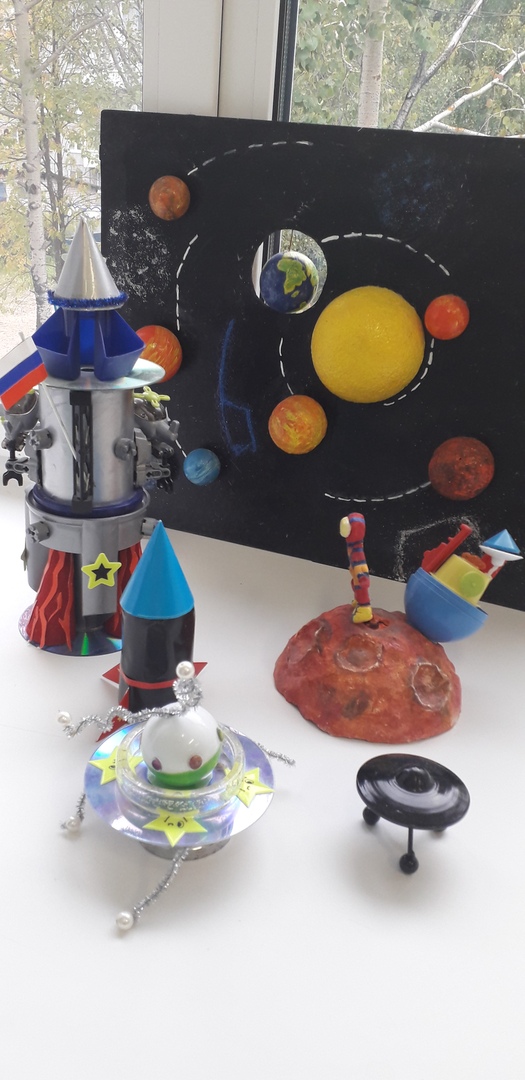 Бебякова Ольга Владимировнавоспитатель МДОУ «Детский сад общеразвивающего вида № 12 «Голубок»высшая квалификационная категория«Человечество не останется вечно на Земле, но в погоне за светом и пространством, сначала робко проникнет за пределы атмосферы, а затем завоюет себе все околосолнечное пространство.» К. Э. Циолковский.Актуальность:В дошкольном возрасте дети должны получать максимум полезной и важной информации. И не только о вещах, которые можно увидеть, потрогать, почувствовать на вкус, но и также о том, что далеко и недоступно.Космос - обширная тема для исследовательской деятельности, вызывает интерес у детей. При этом развивается творческое воображение, любознательность, интерес к неизвестным фактам из истории космоса. Дети учатся анализировать имеющиеся факты.Цель: уточнить и систематизировать знания и представления о космосе, космических кораблях, космонавтках, космических полетах.Задачи:Развивать познавательные и интеллектуальные способности детей.Расширить представление детей о космосе и о космических полетах.Сформировать эмоциональное ценностное отношение к людям, работа которых связана с освоением космоса.Углубить знания детей о летательных аппаратах, животных, покоривших космос.Систематизировать представления о Вселенной, Солнечной системе и ее планетах. В организации работы с детьми можно использовать следующие методы:Метод Триз – в которых успешно решаются задачи проблемного и развивающего обучения, побуждаем детей к поиску, моделированию, экспериментированию. Дети работают в атмосфере свободного мышления и творчества.Наглядные методы – опорные схемы, таблицы, карты, формируем навыки объяснительной речи, умение обосновывать свои мысли, делать выводы.Методы проектных технологий – в которых формируем умение конструировать свою деятельность, использовать свои знания на практике, искать ответы на вопросы.Методы экспериментально-исследовательской деятельности – в которых опираемся на опыт ребенка. В работе с детьми мной использовались вариативные формы работы, проблемно-поисковые ситуации.Виды деятельности и формы работы:  * Игровая деятельность: - Сюжетно-ролевые игры «Будущие космонавты», «Путешествия на космическом корабле», «Полет на Марс».- Подвижные игры «Ждут нас быстрые ракеты», «Космонавты», «Солнышко и дождик».- Настольные игры «От Плутона до Меркурия», «Звездный путь».- Строительные игры «Космодром», «Ракеты».- Дидактические игры «Какой, какая, какое», «Кто больше назовет действий».* Социально-коммуникативная и познавательная деятельность:- Беседы «Покорение космоса», «Земля и Луна», «Наш дом во Вселенной».* Речевое развитие и чтение художественной литературы:- Вместе с родителями дети находят информацию по теме, рассказывают и делятся своими знаниями с другими детьми из группы.- Принесение детьми из дома своей литературы о космосе для чтения.- Чтение и обсуждение «Как человек в космос полетел».- Чтение научно-познавательной литературы, энциклопедических статей, рассказов и стихов.Беседы с детьми о космосе с использованием художественного слова:Раз – МеркурийДва – ВенераТри – ЗемляЧетыре – МарсПять – ЮпитерШесть – СатурнСемь – УранЗа ним – НептунОн восьмым идёт по счётуА за ним уже, потомИ девятая планетаПод названием Плутон.Словесные игры: «Закончи предложение», «Отгадай словечко», «Найди нужное слово в облачке».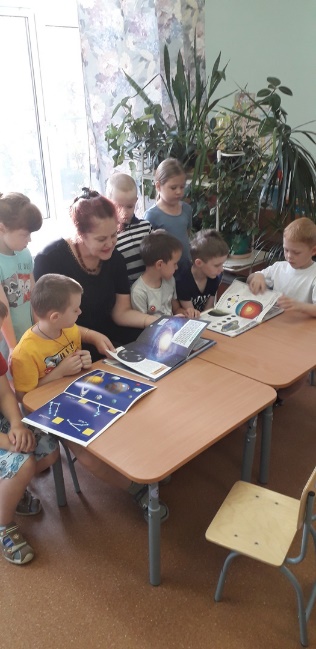 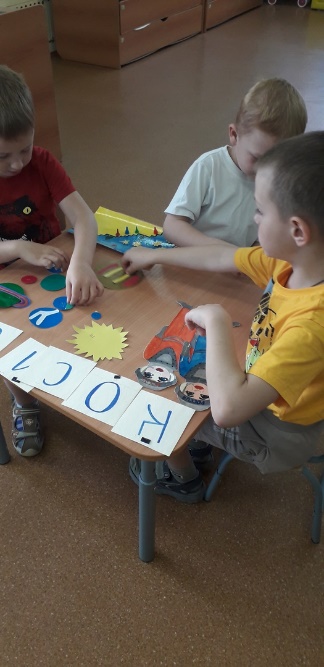 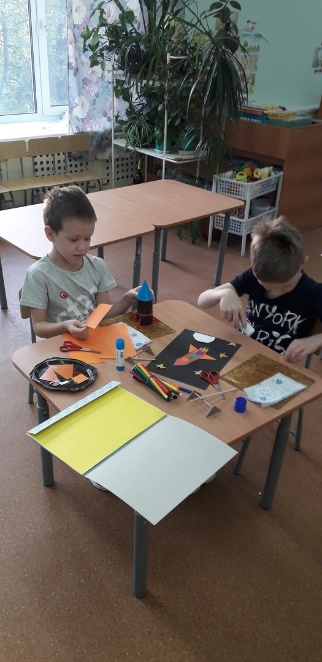 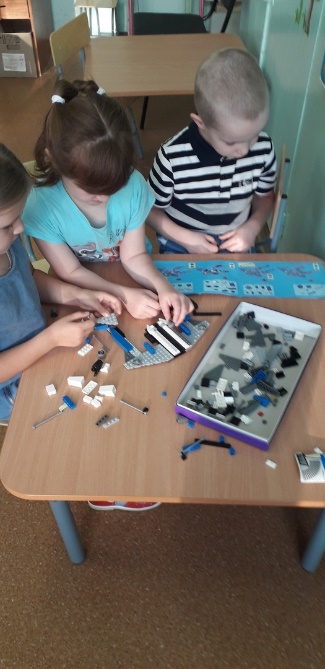 *Познавательно-исследовательская и опытно-экспериментальная деятельность: конструктивная деятельность «Космический корабль».* Продуктивная деятельность: «Космическое пространство» (аппликация, рисование, лепка), «Луноход», «Ракета».Итоговые мероприятий:Наиболее эффективной является совместная деятельность с детьми, родителями и педагогами по изучению темы космос.Так общими стараниями могут быть созданы тематические альбомы, макеты, можно пополнить мини уголки атрибутов для дидактических и сюжетно-ролевых игр. - Физкультурно-оздоровительный досуг «Космическое путешествие».- Мастер-класс «Изготовление спутника».- Выставка работ детского творчества на тему «Загадочный космос».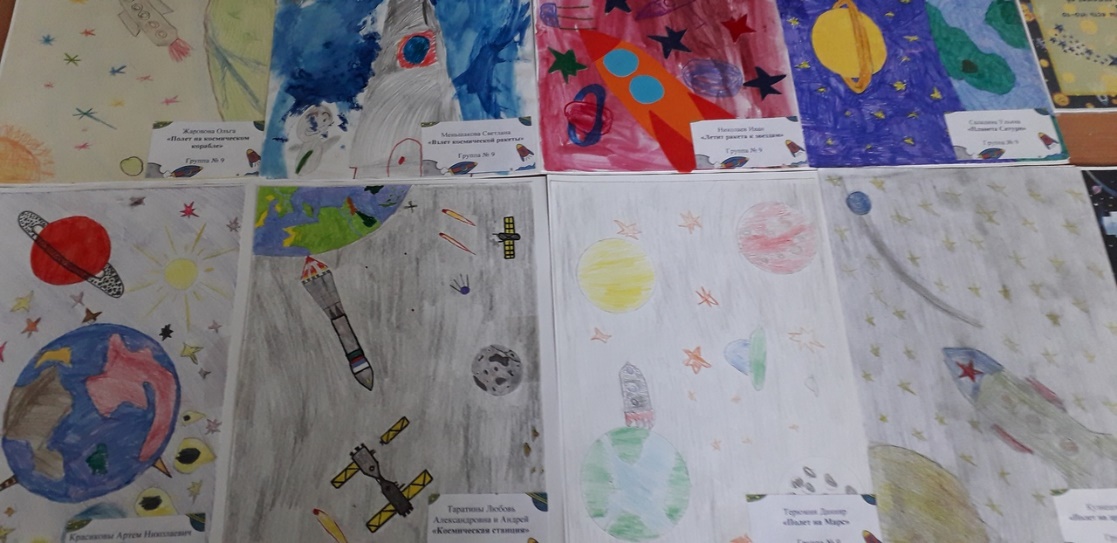 Консультации и беседы с родителями: «Знакомим дошкольника с космосом».Вывод:- Усвоение детьми знаний, представлений о космосе.- Развитие у детей активной, самостоятельной, творческой личности.- Вовлечение родителей в совместную деятельность с ребенком в условиях семьи и детского сада.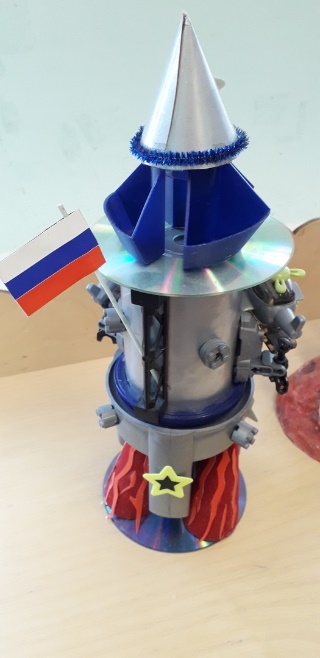 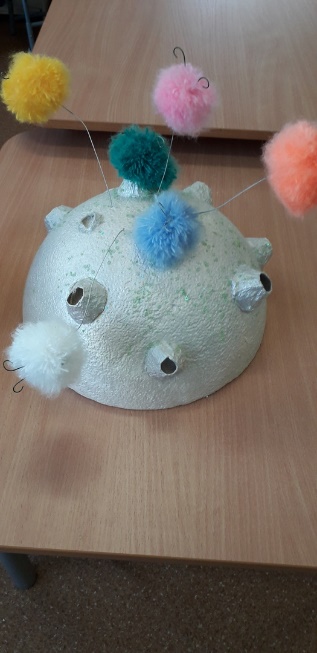 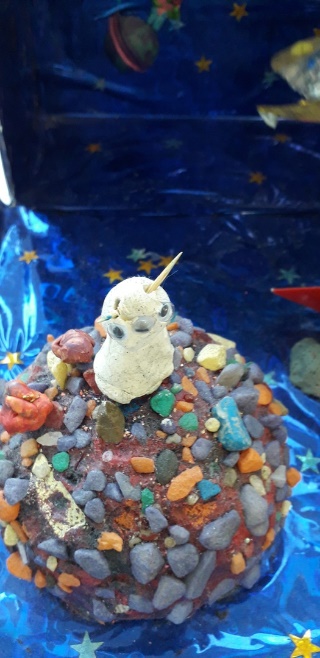 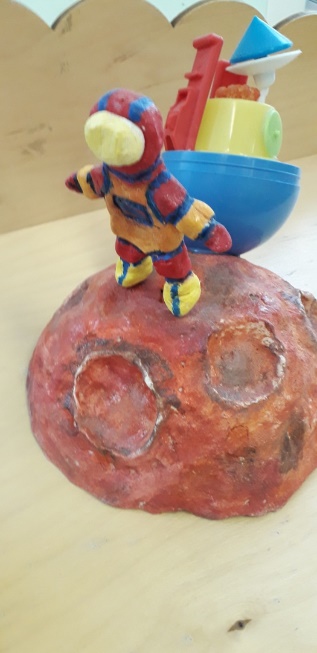 Перспектива:Моя задача в бедующем продолжать работу по формированию у дошкольников представлений о космических объектах в процессе образовательной деятельности, помочь родителям в осознании значимости данной темы в развитии ребенка.Список литературы:Левитан Е.П. Твоя Вселенная  / Е.П. Левитан. – М., 2002, - 207 с.Скорлупова О.П. Покорение космоса / О.П. Скорлупова. – М., 2002, - 165 с.Паркер С. Наука о космосе  / С. Паркер, К. Оливер, П. Райли.  – М., 2004, - 94 с.Порцевский К.А. Моя первая книга о космосе  / К.А. Порцевский – М., 2008, - 215 с.